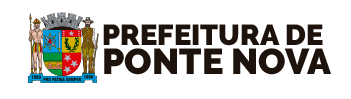 SEMED – SECRETARIA MUNICIPAL DE EDUCAÇÃO  ATIVIDADE DE INGLÊS – 2º ANO (Fundamental – I) – 07/05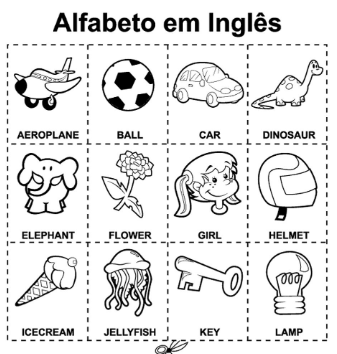 